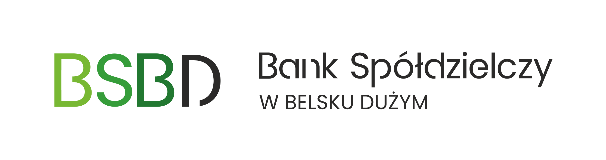 Załącznik P.J  do formularza oceny odpowiedniości kandydatów na Członków Rady NadzorczejPOŚWIĘCANIE CZASUSEKCJA 1 – wypełnia kandydatSEKCJA 2 – wypełnia organ dokonujący oceny